ПЕРВИЧНАЯ ПРОФСОЮЗНАЯ ОРГАНИЗАЦИЯ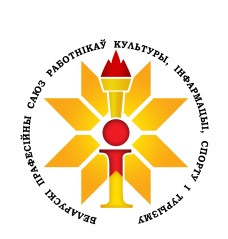 ГУО «ДЕТСКАЯ ШКОЛА ИСКУССТВ № 3 г.МИНСКА»Белорусского профсоюза работников культуры, информации, спорта и туризма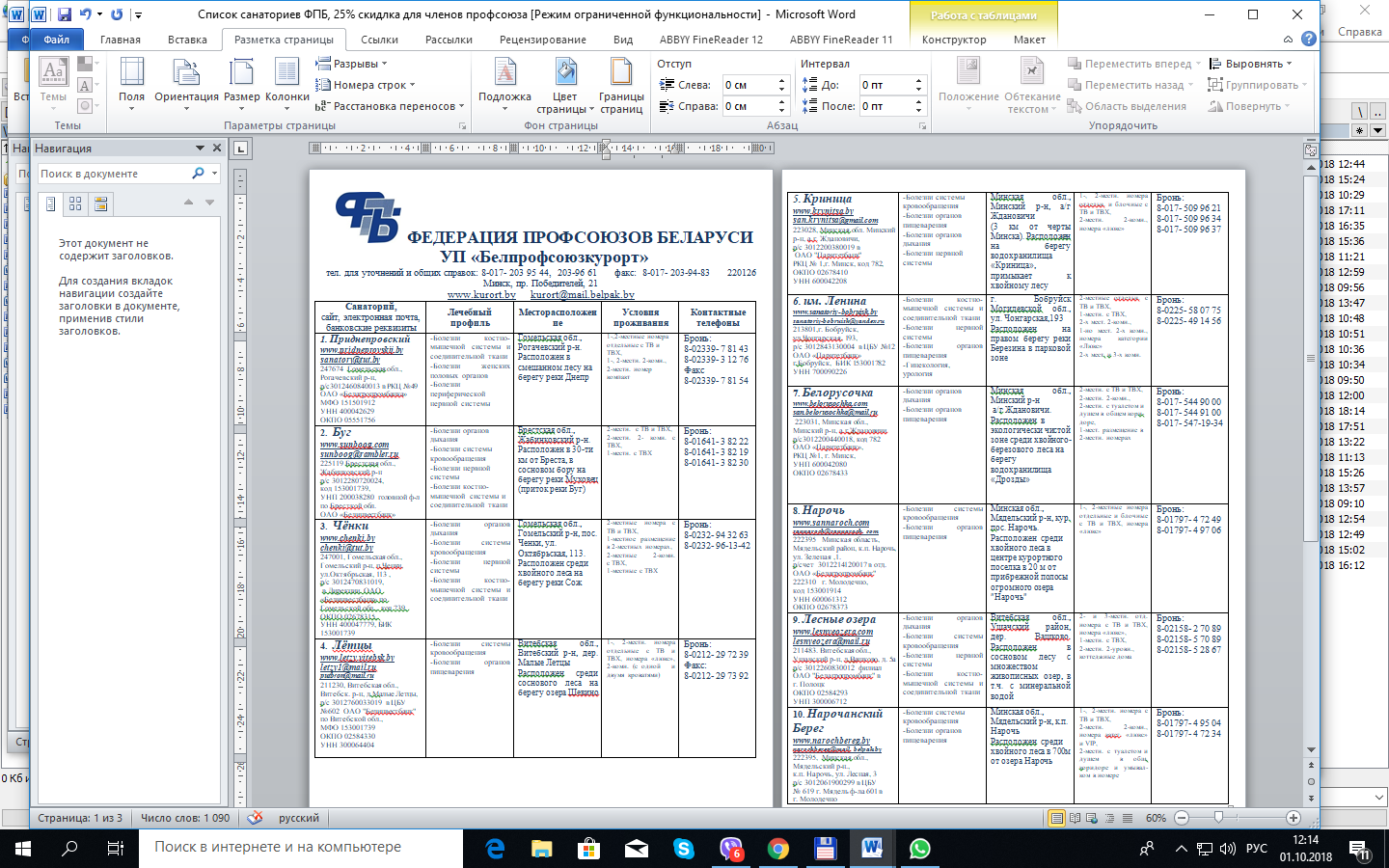 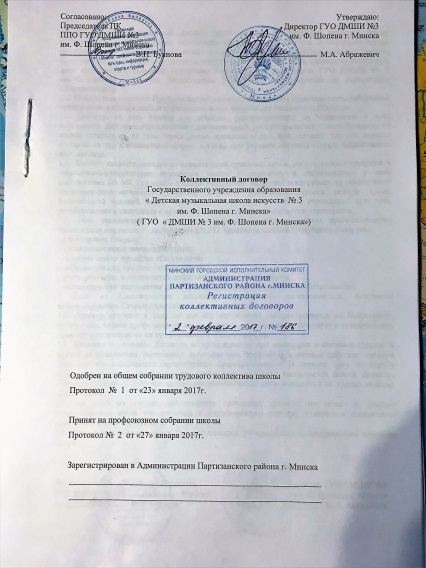 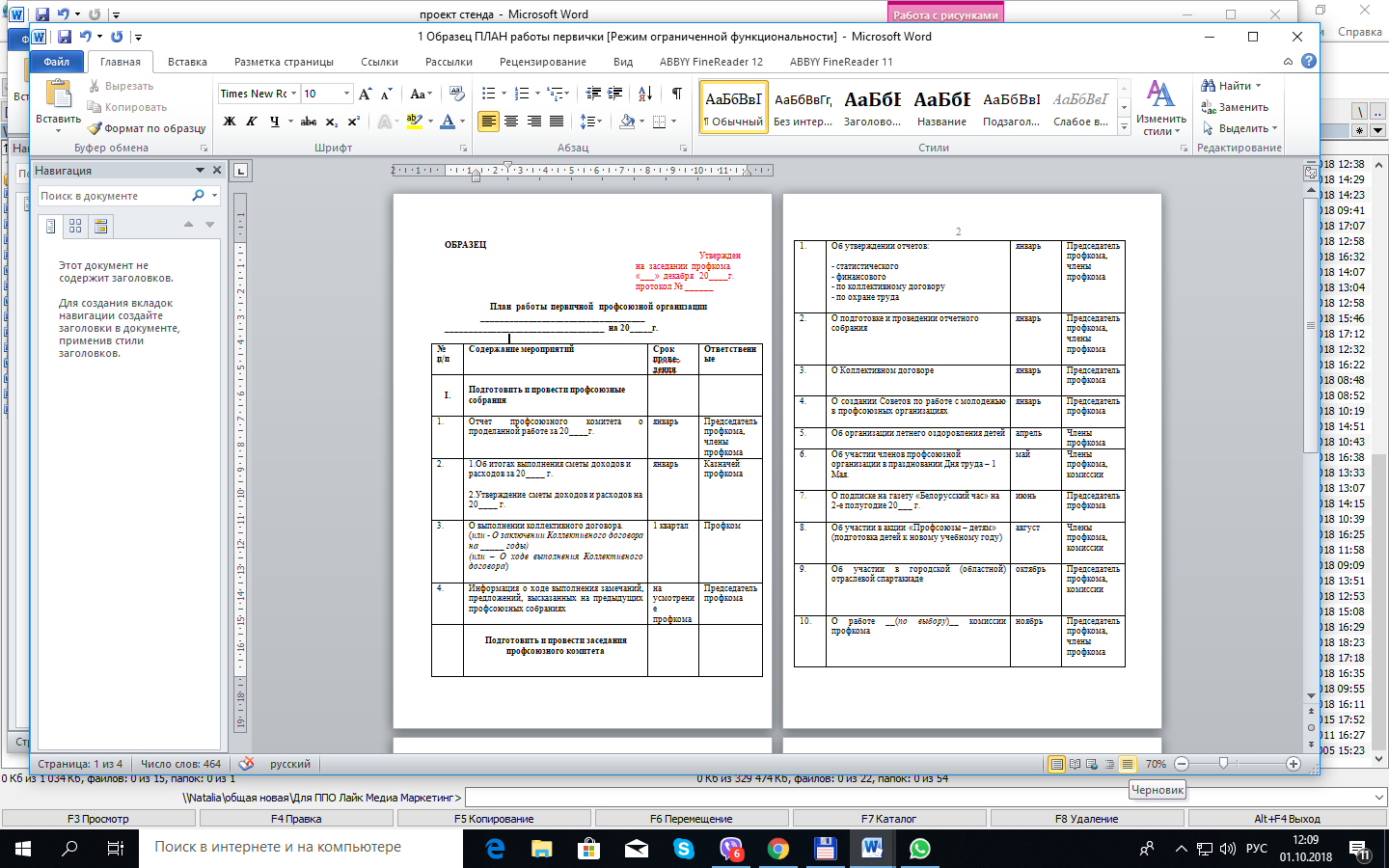 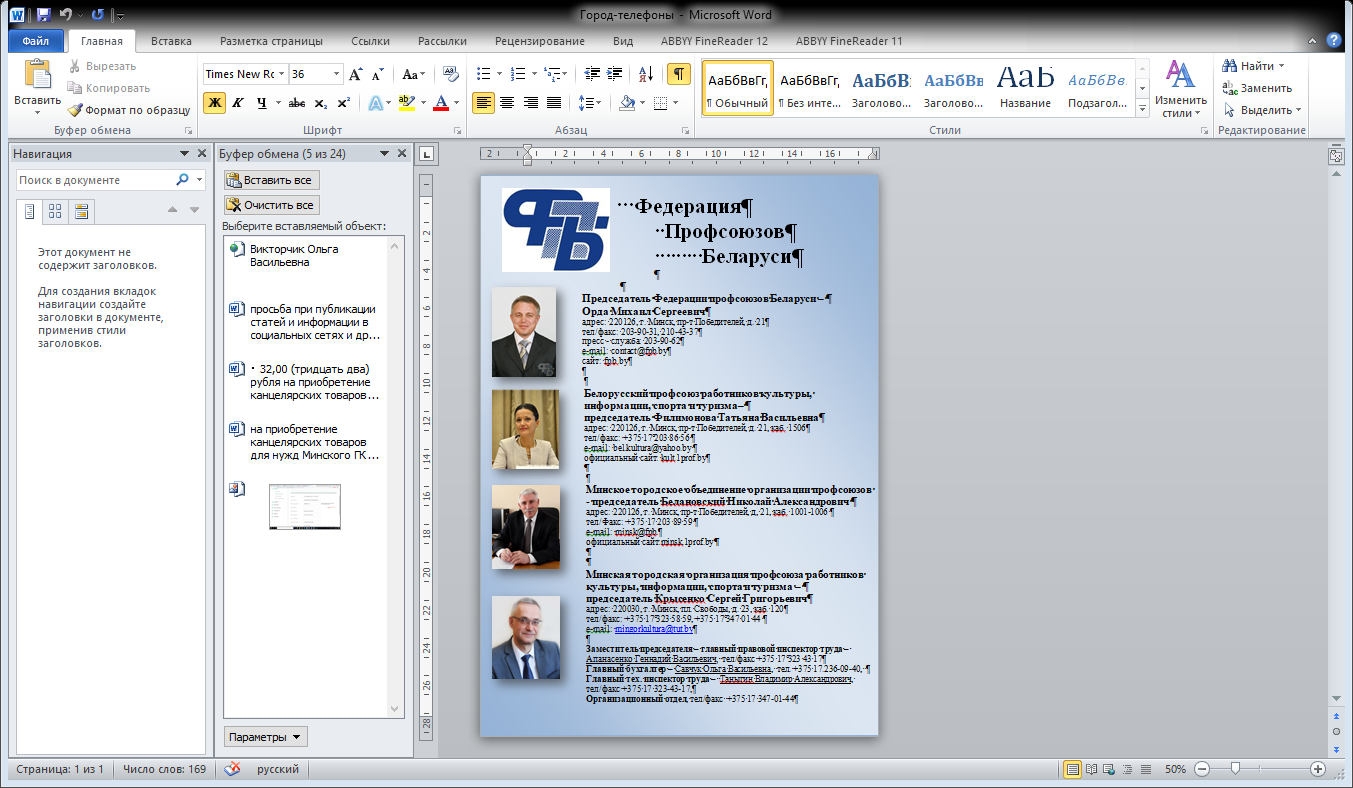 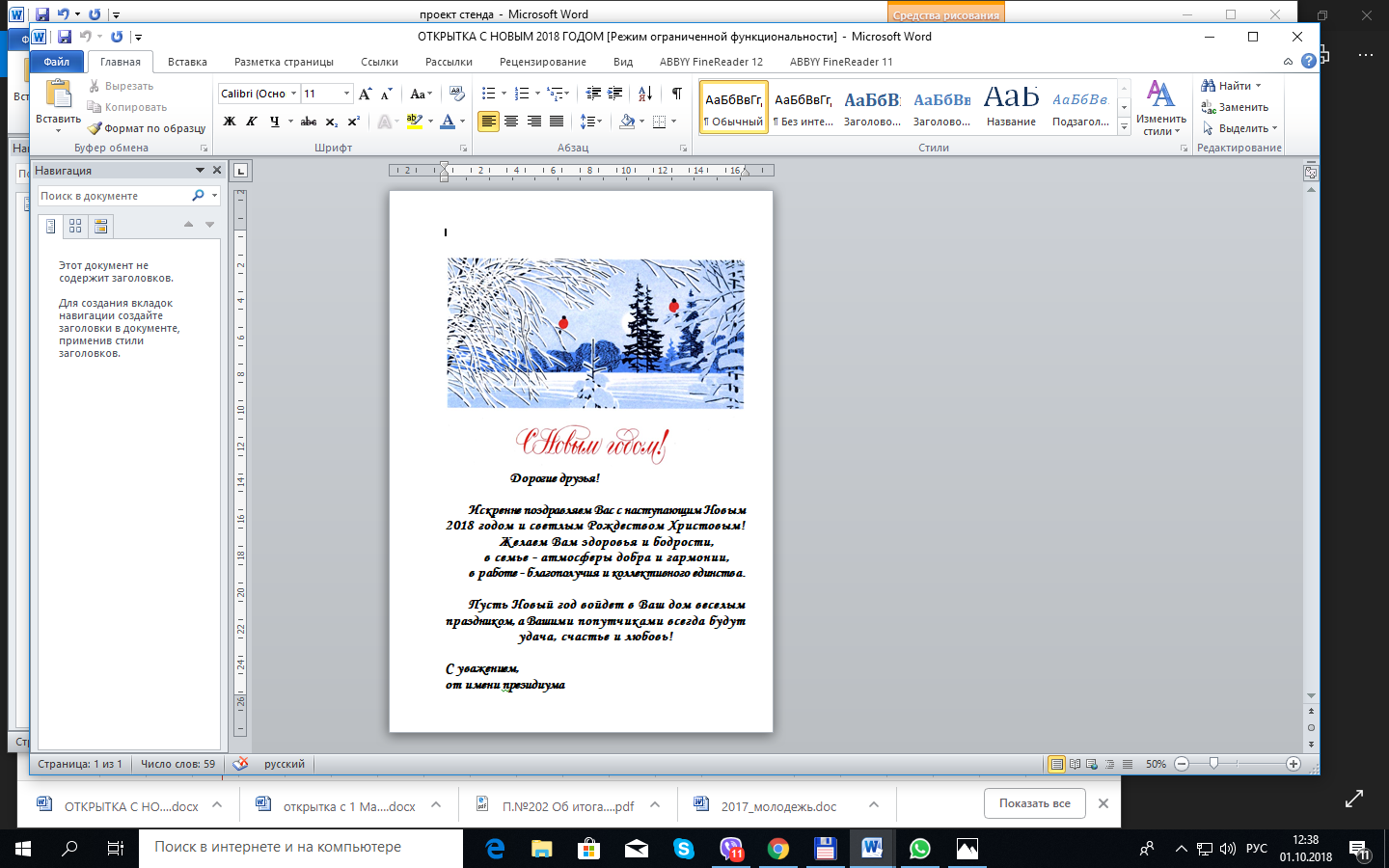 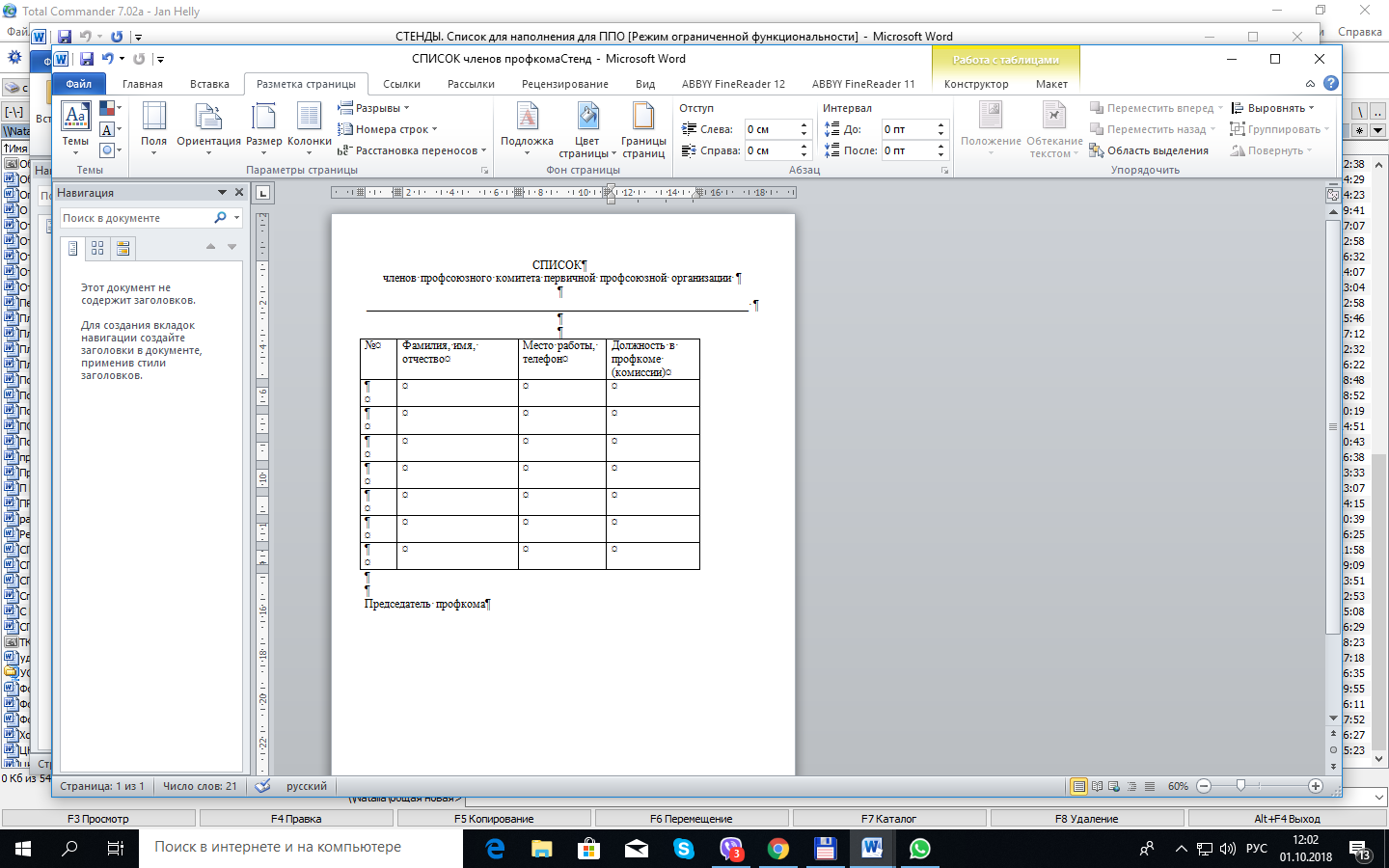 